Universidade Federal de Juiz de Fora 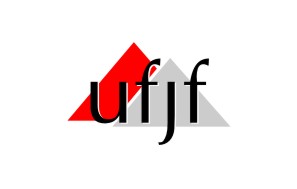 DEPARTAMENTO DE ANATOMIA DO INSTITUTO DE CIÊNCIAS BIOLÓGICAS Prof. a Dr. a Isabele Bringhenti Sarmentoroteiro do SISTEMA LocomotorSubstância compactaSubstância esponjosaOsso longoOsso curtoOsso planoOsso irregularOsso pneumáticoOsso sesamoideDiáfiseEpífiseLinha epifisialMetáfiseCavidade medularEsqueleto axialCrânioNeurocrânio Frontal (1)Occipital (1) – forame magnoEsfenóide (1) – fossa hipofisial localizada na sela túrcicaEtmóide (1) – lâmina cribiforme, células etmoidaisParietais (2) Temporais (2) – meato acústico externoObs: Além desses há ainda os ossículos do ouvido – martelo, bigorna e estribo – que deverão ser observados no atlas.Viscerocrânio – Corresponde à face, aloja os órgãos dos sentidos e corresponde ao início dos sistemas digestório e respiratório. Identifique os ossos:Nasais (2)Zigomáticos (2) Maxilas (2) Palatinos (2) Mandíbula (1) Lacrimais (2)Vômer (1)Conchas nasais inferiores (2)Osso hióide Deve ser observado no atlas.TóraxEsterno Costelas –7 pares de costelas verdadeiras, 3 pares de costelas falsas e 2 pares de costelas flutuantes. Vértebras Torácicas Coluna vertebralColuna vertebral – 33 ossosVértebras cervicais (7)Vértebras torácicas (12)Vértebras lombares (5)Sacro (4 ou 5 ossos fundidos)Cóccix (3-4 ossos fundidos)Curvaturas da coluna vertebral Curvaturas primárias:Cifose torácica Cifose sacral Curvaturas secundárias Lordose cervical Lordose lombarRegiões da coluna vertebral Região cervical Região torácica Região lombar Região sacral Região coccígeaEsqueleto apendicularMembro superior	a) Cíngulo do Membro Superior ClavículaEscápula	b) BraçoÚmero – cabeça do úmero	c) AntebraçoRádioUlna – olécrano	d) MãoOssos carpais Ossos metacarpais (I-V)Falanges: proximal, média e distalMembro Inferior	a) Cíngulo do Membro Inferior Osso do quadril – ílio, ísquio e púbis, Sacro	b) Coxa  Fêmur – cabeça e colo do fêmur	c) JoelhoPatela	d) PernaTíbia Fíbula	e) PéOssos tarsaisOssos Metatarsais (I-V)Falanges: medial, média e distalArticulações1- Exemplos de articulações fibrosasSutura sagitalSutura coronalSutura lambdóideaSutura temporoparietal (também chamada de sutura escamosa) Membrana interóssea2- Exemplos de Sincondroses (articulação cartilagínea com cartilagem hialina)Art. CostocondralArt. EsfenoccipitalArt. Manubrioesternal3- Exemplos de Sínfises (articulação cartilagínea com fibrocartilagem)Sínfise púbicaArticulações entre os corpos vertebrais pelos Discos intervertebrais4- Identifique as seguintes estruturas presentes nas articulações sinoviais:Superfície articularCápsula articular (membrana fibrosa)Cápsula articular (membrana sinovial)Cavidade articularDisco intra-articularMenisco articular (menisco medial e lateral somente na articulação do joelho)Lábio articular (somente na articulação do ombro e do quadril)Ligamentos extracapsulares (ex: lig. Colateral tibial e colateral fibular)Ligamentos intracapsulares (ex: lig. Cruzado anterior e posterior no joelho)Músculos          1- Localize e diferencie:TendãoVentre muscularAponeuroseFáscia